EDU 405 Practice Teaching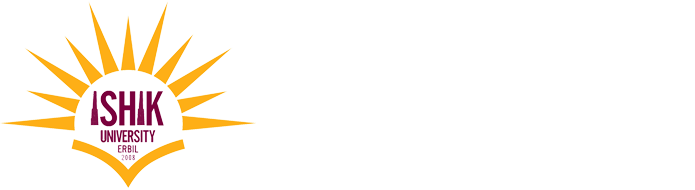 TASK 1 – A : First Diary Entry			Date:   ..... / ...... /..........Name of the Student-Teacher: .....................................................................................................................In this task, you are asked to answer the questions below regarding the course and your first visit of the school.Before you go to schoolWhat do you think about practice teaching experience?What are your expectations from this course?What are the chracteristics of an effective Biology teacher?What are the characteristics of an effective learner?What is your philosophy of teaching? (mention the way you teach, the way you communicate learners, classroom management, etc.)EDU 405 Practice TeachingTASK 1 – B : First Diary Entry			Date:   ..... / ...... /..........Name of the Student-Teacher: .....................................................................................................................In this task, you are asked to answer the questions below regarding the course and your first visit of the school.After first day of school visitWhat do you think about your first week at school?What are the most interesting things for you?What are the most surprising things for you?